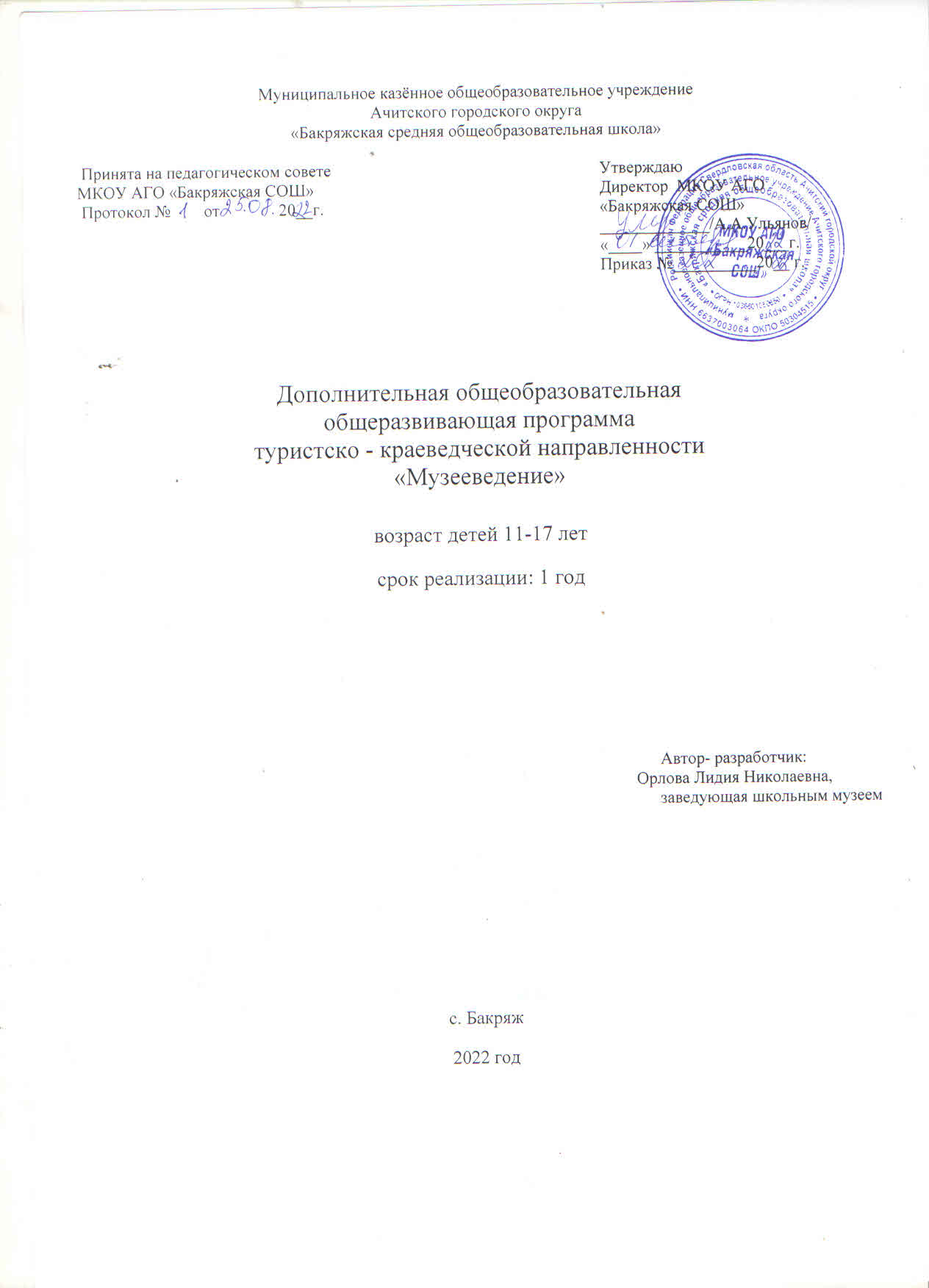 Содержание1.Раздел № 1 «Комплекс основных характеристик программы»--- -------- 31.1 Пояснительная записка         ------------------------------------------------------ 31.2. Цели и задачи общеразвивающей программы---------------------------  41.3. Содержание общеразвивающей программы1.4. Планируемые результаты         2. Раздел № 2 «Комплекс организационно – педагогических условий --7         2.1. Условия реализации общеобразовательной программы ------------------7         2.2. Условия о включении общеразвивающей программы в реестр программ                дополнительного образования----------------------------------------------------- 9         2.3. Формы аттестации и оценочные материалы----------------------------------10         2.4. Методические материалы --------------------------------------------------------- 14         2.5.  Список литературы---------------------------- 15Раздел № 1 «Комплекс основных характеристик программы»1.1Пояснительная запискаКраеведение и музееведение в системе образования являются традиционными и эффективными средствами обучения и воспитания у школьников любви к родному краю. Одним из условий успешного решения познавательных и воспитательных задач школы является организация работы школьного музея. Его создание в школе вызвано стремлением участников образовательного процесса знать больше о своей местности, школе; о людях, которые здесь жили и живут, трудились и трудятся в настоящее время, а также желанием сохранить историю своей малой Родины.Школьный музей тесно связан со всем образовательным процессом школы, он создает благоприятные условия для индивидуальной и коллективной деятельности учащихся, помогает развивать у них умения самостоятельно пополнять свои знания, ориентироваться в потоке научной и политической информации.Направленность:   Краеведческая работа ведется в школе уже много лет. Собранный материал по истории нашего края хранится в школьном историческом музее. Данная программа разработана на основе:Международная «Конвенция о правах ребенка» (одобрена Генеральной Ассамблеей ООН 20.11.1989) (вступила в силу для СССР 15.09.1990). Конституция Российской Федерации (Собрание законодательства Российской Федерации, 1996). Федерального закона от 29.12.2012 N 273-ФЗ "Об образовании в Российской Федерации" (с изменениями и дополнениями. Федеральный государственный образовательный стандарт основного общего образования, утвержденный приказом Министерства образования и науки Российской Федерации № 1897 от 17.12.2010 г. (с изменениями и дополнениями).Приказа Министерства образования и науки Российской Федерации от 29 августа 2013 г. № 1008 «Об утверждении порядка организации и осуществления образовательной деятельности по дополнительным общеобразовательным программам» ипредназначена для ведения туристско - краеведческой работы в рамках учебно-воспитательной деятельности. Призвана помочь учащимся шире познакомиться с родным краем, глубже понять своеобразие его природы, истории и культуры, а также познакомиться с приемами собирательской и музейной работы через экскурсии, экспедиции, интересные встречи.Актуальность и педагогическая целесообразность:     В последнее десятилетие в России произошли экономические и политические изменения, которые привели к значительной дифференциации населения, в потере общих для всех граждан страны духовных ценностей. Эти изменения снизили воспитательное воздействие как важнейший фактор формирования чувства патриотизма. Программа «Музееведение» создана для того, чтобы обеспечить духовно-нравственное становление подрастающего поколения, познакомить детей с музейным пространством, привить любовь к школе, родному краю, к Родине.  Отличительные особенности общеразвивающей программыДанная программа состоит в реальном участии детей в организации музейного дела,  использовании  местного регионального компонента, который ранее не подлежал изучению,  использование воспитательного потенциала музея в образовательной и  внеурочной деятельности, направленной на  формирование исторического сознания и гражданской идентичности подрастающего поколения.Адресат общеразвивающей программыПрограмма рассчитана на учащихся школы разных возрастов(5-11кл.) интересующихся историей родного края, ведущих поисковую и исследовательскую работу.Возраст учащихся, посещающих детское объединение: уч-ся  11-17 лет.Подростки этого возраста характеризуются  высоким  уровнем познавательной активности и любознательности.  Детям предоставляется возможность удовлетворения своих познавательных интересов и общения в сочетании с изучением истории края, школы, семьи и организационных форм занятий.Режим занятий: количество часов, выделенных на изучение курса 68 часов в год, количество  часов  и занятий в неделю – 2, по пятницам с 13.00 – 14.30 Продолжительность занятий 40 мин.    
Объем и срок освоения общеразвивающей программыСрок реализации   программы–1 год (68 часов,2 часа в неделю). - Обучение организовано на добровольных началах всех сторон (дети, родители, педагоги); - Особенность набора детей  - свободная;  - Занятия проводятся в группе из 8-10 человек.Форма обучения – очная(Закон № 273 – ФЗ, гл.2, ст,17,п.2, а также допускается сочетание различных форм получения образования и форм обучения(Закон№273 –ФЗ, гл.2,ст.17,п.4Виды занятий- беседы, практические занятия, экскурсии, встречи, презентации, поисковая деятельность.Формы подведения результатов – итоговый опрос, проведение экскурсий, творческие отчеты, встречи, открытые занятия, оформление экспозиций, оформление экспонатов, проекты, конкурсы.1.2 Цель:Создать условия для воспитания  гражданско-патриотических качеств личности, на познание традиций своего народа,  истории родного  края,  развития творческой личности.задачи:
-продолжить комплектовать музейный фонд;
- осуществлять экспозиционную работу;
- прививать детям бережное отношение к историческим ценностям, героической славе русского народа;
- развивать творческие способности, оформительские навыки, приобретение навыков культуры общения и уважения к людям старшего возраста;- сформировать у учащихся умения работать с различными источниками информации;- развить интерес у учащихся к исследовательской и экскурсионной деятельности и музееведению;1.3.Содержание общеразвивающей программы:Учебно-тематический планОсновные направления программы1. Экспозиционно- фондовая работа.2.Исследовательская работа  .3 Экскурсионная  работа4. Архивная деятельностьВводное занятие (4ч)Что такое музей?Основные понятия и термины музееведения(2ч)Современное понимание термина «музееведение». Законодательные акты, регулирующие музейное дело в России.  Положение о музее в образовательном учреждении. Предмет и задачи  кружка. Основные понятия и термины в музейном  деле  (музей, музееведение,  вернисаж, выставка,  фонды,  экспозиция,  экскурсии).  Становление и развитие государственно-общественной  системы  музейного  дела.  Практическая  работа:Учащиеся должны получить первичное представление о музее и музееведениепринимать на себя роль участника кружка освоение коммуникативной компетенцииПоиск  в  сети  Интернет  основных  законодательных  актов, регламентирующих деятельность школьных музеев в России.Ознакомление с информацией в системе Интернет и поиск основных понятий и терминов музейного дела; составление словаря музейных терминов; викторина «Кто больше назовет музейных терминов. Фонды музея. Работа с фондами (16 ч)Понятие «фонды музея», «изучение музейных фондов», «музейный предмет»,«экспонат» и  т.д. Научная  организация  фондов музеев.  Фонд  музейных  предметов.  Фонд  научно-вспомогательных  материалов:  их  состав  и  роль  в  фондах.  Научная классификация фондовых  материалов.  Основной  и  вспомогательный  фонды. Принципы  организации фондовой работы в школьном музее. Практическая  работа :знакомство  с  фондами  школьного  музея;  составление  учетной карточки экспоната школьного музея, с инвентарной книгой. Планируемые результаты:1.знать понятия фонды музея, музейный предмет;2.уметь характеризовать и классифицировать фондовые материалы;3.соотносить музейные предметы к основному либо вспомогательному фонду;4.знать понятия основные фонды и критерии отбора материалов в основные фонды;5.уметь классифицировать музейные предметы согласно критериям 6. уметь вести учетные записи в Инвентарной книге6.активно взаимодействовать  в  группе,  совершенствовать  коммуникативную КомпетенциюМузейная экспозиция и ее виды (16 ч)Понятия  «музейная  экспозиция»,  «экспонат»,  тематическая  структура»  и  т.д. Экспозиционныематериалы. План  работы  над  созданием  экспозиции.  Разработка тематико-экспозиционного  плана.  Основные  принципы  размещения  экспонатов  в экспозиции. Требования к экспонированию предметов.Экспозиции  в  школьном  музее.  Обновление  экспозиций  школьного  музея. Понятие «выставочная деятельность.Практическая работа:участие в подготовке тематической экспозиции школьного музея по учебным дисциплинам (предметная неделя) и к памятным датам.Планируемые результаты:1.знать основные принципы размещения экспонатов в экспозиции;2.разработка и составление экспозиционного плана.3. знать отличия выставки от экспозиции4. Поисково-исследовательская и проектная деятельность Планируемые результатыучащиеся  должны  знать:  характеристику  музейной  экспозиции  и  особенности экспозиционно-выставочной работы,уметь оформлять экспозиции и выставки в школьном музее к памятным датам;активно  взаимодействовать в  группе,  суммировать  сходство  идей и  учитывать разницу позиций при создании проекта выставкиПроектно –исследовательская и поисковая деятельность(16 ч)Понятие проектной и исследовательской деятельности. Структура работы, оформление, поиск темы, актуальность и т.д.Этапы  подготовки  исследовательской  работы.  Требования  к  оформлению  результатов краеведческого  исследования  и  поисковой  деятельности.  Оформление  работ  в  виде докладов, рефератов, статей.Поисково-собирательская  деятельность  в  работе  школьного  музея.  Задачи  поисковой работы, связь с тематикой школьного музея. Формы поисково—собирательской работы учащихся  (краеведческие  походы;  экспедиции;  работа в библиотеке)Практическая работа:участие в  поисково-исследовательской  деятельности  школьного музея  в  соответствии  с  тематикой  и  планом  его  деятельности;  выполнение индивидуальногопоисково-исследовательского задания, участие в общешкольных и районных мероприятияхПланируемые результаты:1.учащиеся должны знать этапы работы над проектом и исследовательской работе,2.уметь правильно представить и защитить свой проект на общешкольных и районных мероприятиях 3.коммуникация с населением селаЭкскурсионная деятельность  (12ч)Понятие «Экскурсия». Приемы подготовки экскурсии. Мастерство экскурсовода: речь, внешний вид, владение материалом и т.д. Разработка текстов экскурсий по выбранной теме.Практическая работа:Репетиции и проведение экскурсий по школьному музею для учащихся и гостей.Планируемые результаты:Знать правила этикиУметь правильно и интересно преподать посетителям информационный материал по теме экскурсииСовершенствование коммуникативной компетенцииАрхивная деятельность (10ч)Запись поступивших экспонатов в инвентарную книгу учета, оформлениеПодготовка и проведение итогового мероприятия (2 ч)Подведение итогов обучения. Практическая  работа:проверка  знаний,  умений  и  навыков  обучающихся;  подготовка докладов; оформление экспозиций и выставок; подготовка презентационных материалов и видеофильмов; подготовка творческого отчета о проделанной работе кружка «Музееведение» на общешкольном мероприятии 1.4. Ожидаемые результатыВ обучающей сфере–приобретение учащимися основ знаний по музееведению, усиление интереса  учащихся к музейной деятельности(активность в создании самостоятельных исследований и проектов), обогащение материалов школьного краеведческого музеяВ  воспитательной  сфере -воспитание  у  учащихся  чувства  уважения к историческому прошлому и настоящему родного края;В развивающей сфере -достижение учащимися умений и навыков по музейной  обработке, учету, описанию, классификации предметов  музейного значения,  проведению  экскурсий  по  экспозициям музея.  Развитие  творческих способностей  учащихся  в  процессе  создания    презентаций  и творческих  работ  по профилю  музея;  развитие  у  учащихся  навыков  самостоятельного  мышления  в  сфере исторического знания  школьников. . Развитие коммуникационных качеств.Расширение музея «История села Бакряж», поиск музейных предметов силамичленов музейного кружкаДля села:Развитие культуры села вследствие вклада учащихся в обогащение местных традиций, изучение духовных ценностей местных жителей.Раздел №2 Комплекс организационно – педагогических условий2.1 Условия реализации общеобразовательной программыМатериально- техническое обеспечение дополнительной образовательной программыМузей находится в здании школы. Есть компьютерное обеспечение, ксероксная техника, демонстрационные витрины.Информационное обеспечение - программа  обеспечена  наглядными  материально -музейными  предметами  основного фонда школьного музея. Они включают в себя значительное количество вещественных, письменных и изобразительных источников, фотоматериалов, на примере работы с которыми учащиеся овладевают методикой музейной деятельности.В  организации  занятий  используются  визуальные  средства –презентации сети «интернет» по истории, искусству, путешествия по музеям мира. Разработки, презентации проектов - победителей учащихся нашей школы, участников детского объединения «Музееведение»Кадровое обеспечение – Педагог – библиотекарь. Диплом о среднем профессиональном образовании по специальности правоведение; диплом о профессиональной переподготовке в АНО ДПО «УрИПЕКиП», квалификация Педагог – библиотекарь.Методические материалы -  диагностика, проводимая в конце реализации программы в виде естественно-педагогического наблюдения; презентации проектов и выставок, умение провести экскурсию, результаты участия в краеведческих конкурсах, поисковой работы. Программа  обеспечена методическими  видами  продукции –это  разработки  лекций, бесед, практических занятий по музееведению.2.2. Условия о включении общеразвивающей программы в реестр программ дополнительного образования- образовательная программа специально разработана в целях сохранения традиций муниципалитета и формирования патриотического самосознания детей;- образовательная программа реализуется в целях обеспечения развития детей по обозначенным на уровне муниципалитета и региона приоритетным видам деятельности.2.3.Формы аттестации и оценочные материалыИсследование, изучение документов, краеведческих находок, их описание.1.Словесные – беседы, рассказ, объяснение.2.Наглядные – фото- и видеоматериалы3.Репродуктивный метод – повторение,  закрепление, обобщение материала.4.Эвристический метод – поисковые задания, составление  анкет и т.д.5.Исследовательский метод – исследование, изучение документов, краеведческих находок, их описание.6.Информационно-рецептивный метод – восприятие, осознание готовой информации.7.Практический метод – оформление краеведческого материала. Программа должна способствовать творческой самореализации подростков посредством участия в различных формах туристско-краеведческой деятельности:сбор материалов формирование банка краеведческих данных; экскурсии, встречи ;участие в краеведческих конкурсах; акции;Презентации проектов2.4. Список литературы1.Балашова Т. В. Фонды школьного музея. Екатеринбург.: «Дом учителя»,2008г.2.Дмитриева Л. П. Создание экспозиции школьного музея. Казань.: 2010г.3.Материалы школьного музея.Интернет-ресурсы:m.ru/rme/sci_museology.asp  Российская музейная энциклопедия https://pamyat-naroda.ru/общедоступный банк данных о судьбах участников Великой Отечественной войны. Поиск мест первичных захоронений и документов о награждениях, о прохождении службы, о победах и лишениях на полях сраженийhttp://www.obd-memorial.ru/ обобщенный банк данных о защитниках Отечества, погибших и пропавших без вести в период Великой Отечественной войны и послевоенный период http://www.polk.ru/информация о советских и российских солдатах, пропавших без вести в войнах XX века (в том числе страницы "Великая Отечественная война" и "Неврученные награды").ПриложенияКОНТРОЛЬНО – ИЗМЕРИТЕЛЬНЫЕ МАТЕРИАЛЫСоедини понятия и определения (проставь к определению номер понятия) Понятия: 1. Раритет 2.Копия  4 .Музейный предмет 5.Подлинник 8.Муляж 11.М узейные фонды 12. Основной фонд 13. Фондохранилище (запасник14.) 15.Научно-вспомогательный фонд 16.Экспозиция 17 Экскурсия19.Инвентарная книга 20.Профиль музея (исторический, краеведческий, художественный, мемореальный, школьный) 21.Реликвия 22.Комплектование музейных фондов.Определения понятий: Предмет, который сохранился в ограниченном количестве Памятник истории культуры, прошедший научную обработку и включённый в состав музейного собрания Пред мет, который хранят особенно бережно так как он напоминает о каком то важном событии или родственнике Оригинал в отличии от копии и подделки Предмет, созданный с целью замены или имитации или замены другого предмета Точная копия памятника материальной культуры, выполненная в материале и размере оригинала Объемное воспроизведение внешнего вида предмета, точно передающее его форму, цвет и размер Масштабная копия оригинала Все предметы, хранящееся в музее Коллективный осмотр музея, по какой либо намеченной теме Вспомогательные материалы (карты, предметы, таблицы) Специальное помещение для хранения предметов Выставленные на обозрение в определённой системе музейные предметы Основной документ учёта музейных предметов Уникальность предмета по отношению подобным ( стотысячный, книга с автографом, юбилейная монета) Выразительность предмета, его способность оказывать эмоциональное воздействие Научно-организованная совокупность музейных предметов Специализация деятельности музея, обусловленная его связью с определённой областью науки или искусства Способность музейного предмета привлекать внимание своими внешними особенностями (форма, цвет, размер) Совокупность сведений о музейном предмете: среда его бытования, история происхождения, связь с событиями и лицами, размер и цвет Предметы составляющие основу музейного собранияТребования к организации хранения музейных предметов. Где хранят?№Наименование темыКоличество часовКоличество часовКоличество часовФорма аттестационного контроля№Наименование темыВсегоТеорияПрактикаВводное занятие (2ч.)Вводное занятие (2ч.)Вводное занятие (2ч.)Вводное занятие (2ч.)Вводное занятие (2ч.)1Вводное занятие.11Тест2Что такое музей?11ТестФонды музея. Работа с фондами (16 ч)Фонды музея. Работа с фондами (16 ч)Фонды музея. Работа с фондами (16 ч)Фонды музея. Работа с фондами (16 ч)3Что такое вещь, свойства вещи422Тест,Оформление демонстрационных витрин в музее4Подлинник и копия. Их место в нашей жизни и в музее422Тест,Оформление демонстрационных витрин в музее5Экспонат 826Тест,Оформление демонстрационных витрин в музееМузейная экспозиция и ее виды (12 ч)Музейная экспозиция и ее виды (12 ч)Музейная экспозиция и ее виды (12 ч)Музейная экспозиция и ее виды (12 ч)6Экспозиция. Понятие «музейная экспозиция»22Тест Оформление экспозиций7Экспозиционные материалы. Виды экспозиций, оформление.1046Тест Оформление экспозицийПроектно –исследовательская и поисковая деятельность (12 ч)Проектно –исследовательская и поисковая деятельность (12 ч)Проектно –исследовательская и поисковая деятельность (12 ч)Проектно –исследовательская и поисковая деятельность (12 ч)Проектно –исследовательская и поисковая деятельность (12 ч)8 Проекты, исследовательская работа. Поисковая деятельность1248Проектная деятельность, пополнение фондов музея экспонатамиЭкскурсионная деятельность  (12ч)Экскурсионная деятельность  (12ч)Экскурсионная деятельность  (12ч)Экскурсионная деятельность  (12ч)Экскурсионная деятельность  (12ч)9Экскурсии.1248Проведение экскурсийАрхивная деятельностьАрхивная деятельностьАрхивная деятельностьАрхивная деятельностьАрхивная деятельность10Запись поступивших экспонатов1019Правильное заполнение учетной инвентарной книги Подготовка и проведение итогового мероприятия (2 ч)Подготовка и проведение итогового мероприятия (2 ч)Подготовка и проведение итогового мероприятия (2 ч)Подготовка и проведение итогового мероприятия (2 ч)Подготовка и проведение итогового мероприятия (2 ч)11Участие в общешкольных мероприятиях431Творческий отчет детского объединения «Музееведение»ВсегоВсего682642Предметы, не боящиеся пыли и света (керамика, стекло, металлические предметы)Конверты из чёрной бумагиФотографии, негативы, монеты, медалиЗапрещается хранить в школьных музеяхДокументы, листовки, рисунки, посменные и графические материалыПапки с клапанамиОдеждуЗакрытые шкафы и стеллажиБотанические и зоологические коллекцииНа плечиках, концы которых обматываются ватой и обшиваются холстомОгнестрельное оружие и драгоценные металлыЗакрытые витрины и планшеты